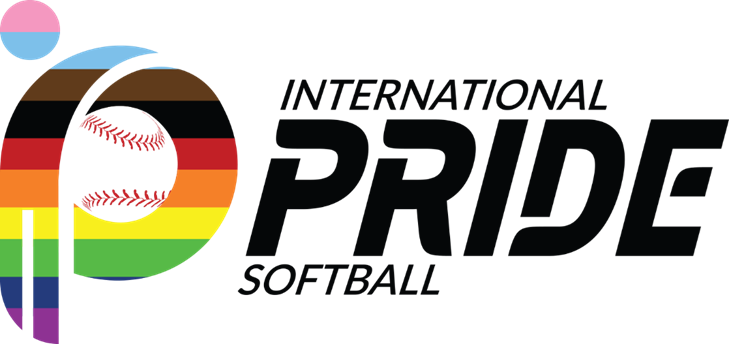 Creating and Hosting a Successful Softball TournamentSetting up a 501(c)(3) non-profit sports organization involves several steps and compliance with legal and IRS requirements. Here's a guide on how to establish such an entity:Define Mission and Purpose:Clearly outline the mission, goals, and intended activities of your sports organization. Ensure that your mission aligns with the criteria for a non-profit organization as defined by the IRS.Choose a Name and Structure:Select a name that reflects the purpose of your sports organization and check its availability. Decide on the organizational structure, such as a corporation, association, or trust.Board of Directors:Recruit a board of directors who are committed to the organization's mission. Ensure they have diverse skills and backgrounds to contribute effectively.Draft Bylaws and Policies:Create bylaws outlining how the organization will be governed, including the responsibilities of the board, decision-making processes, membership criteria, and conflict of interest policies.Incorporation Process:File articles of incorporation with the secretary of state or the appropriate state agency. This establishes your organization as a legal entity within the state.Apply for Employer Identification Number (EIN):Obtain an EIN from the IRS. This number is necessary for tax purposes, opening bank accounts, and other official documentation.Apply for 501(c)(3) Tax-Exempt Status:Prepare and submit Form 1023 (Application for Recognition of Exemption Under Section 501(c)(3) of the Internal Revenue Code) or Form 1023-EZ (streamlined application for smaller organizations) to the IRS along with the required documentation and filing fee.Ensure all required information, including financial projections, organizational structure, and activities, is accurately provided.Compliance and Record Keeping:Maintain proper records of finances, board meetings, and organizational activities.Comply with state and federal reporting requirements, such as annual filings and tax returns.Insurance and Liability Protection:Obtain liability insurance to protect the organization, board members, volunteers, and participants from potential risks and liabilities.Fundraising and Financial Management:Develop a fundraising strategy to secure funding for the organization's activities. Ensure transparent and ethical financial management practices.Create a budget outlining income sources, expenses, and financial goals.Public Relations and Outreach:Establish a strong online presence and engage in community outreach to raise awareness about your organization's mission and programs.Cultivate relationships with donors, sponsors, and other community organizations.Setting up a 501(c)(3) non-profit sports organization requires careful planning, legal compliance, and ongoing commitment to fulfilling the organization's mission. Consider seeking legal and financial advice to ensure compliance with all legal requirements and best practices for non-profit management.Creating and hosting a successful softball tournament involves several key steps, from planning and organization to promotion and execution. Here's a step-by-step guide to help you organize and host a successful softball tournament:Planning Stage:Set Clear Goals: Define the purpose and goals of your tournament, such as raising funds for charity, promoting the sport, or fostering community engagement.Establish a Committee: Form a dedicated team responsible for various aspects like logistics, marketing, operations, and volunteer coordination.Choose Date, Time, and Location: Select a suitable date that doesn't conflict with other major events and a location with enough space for multiple softball fields.Determine Tournament Format: Decide on the tournament structure, such as single elimination, double elimination, round-robin, etc.Create Tournament Rules: Establish clear and fair rules for the games, including eligibility, player qualifications, game duration, tie-breakers, etc.Secure Equipment and Facilities: Arrange for softball fields, equipment (bats, balls, bases), scoreboards, first aid kits, and other necessities.Logistics:Registration Process: Develop an online registration system for teams and participants. Clearly outline registration fees, deadlines, and refund policies.Recruit Volunteers: Seek volunteers to assist with field setup, scorekeeping, concessions, parking, and other essential tasks.Sponsorship and Funding: Seek sponsorships from local businesses, offer advertising opportunities, and explore partnerships to secure funding for the tournament.Insurance and Permits: Obtain necessary insurance coverage and permits required for hosting the tournament.Marketing and Promotion:Create a Marketing Plan: Utilize social media, local newspapers, community bulletin boards, and targeted emails to promote the tournament.Design Promotional Materials: Develop eye-catching flyers, posters, and digital graphics to attract participants and spectators.Engage the Softball Community: Reach out to local softball leagues, teams, and organizations to spread the word and encourage participation.Tournament Execution:Prepare for Check-In and Briefing: Organize a smooth check-in process for teams and conduct a briefing to review tournament rules and schedules.Manage Games and Schedule: Ensure games start on time, fields are properly maintained, and scores are accurately recorded. Have backup plans for inclement weather.Provide Amenities: Offer amenities like restrooms, food vendors, water stations, and shade to enhance the participant and spectator experience.Maintain Communication: Keep teams updated on schedules, changes, and any important announcements via email, social media, or a tournament app.Post-Tournament:Celebrate and Recognize: Hold an awards ceremony to recognize winners, top performers, and participating teams. Share highlights on social media and thank sponsors, volunteers, and participants.Collect Feedback: Gather feedback from participants, volunteers, and spectators to learn from the experience and improve future tournaments.Evaluate Finances: Review financial records to assess revenue, expenses, and profits to improve financial planning for future tournaments.By following these steps and dedicating careful attention to each stage, you can create and host a successful softball tournament that engages participants, attracts spectators, and promotes the sport within the community.